A retourner à l’adresse Mail suivante :  fournier145@aol.comBULLETIN D’INSCRIPTION ETABLISSEMENTS SCOLAIRESCONFÉRENCE  DU 07 DÉCEMBRE 2022        SALLE DES FÊTES MAIRIE DE TOURS DE 10H A 11 H45 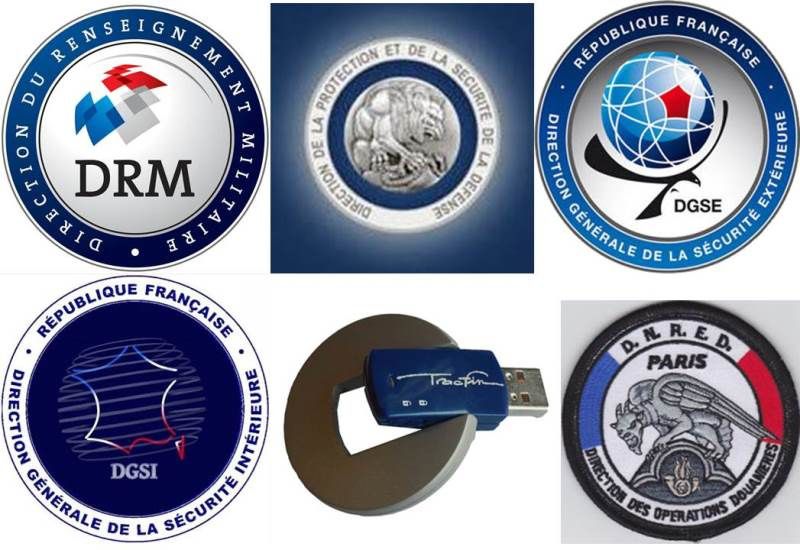 DATE BUTOIR  POUR LA RÉPONSE : 15 novembre 2022Pass Sanitaire obligatoire pour les enseignants contrôle strict  à l’entrée    Oui  nous serons représentésNOM DE  l’ETABLISSEMENT SCOLAIRE :NOMBRE DE CLASSES PRESENTES :   NOMBRE D’ELEVES AU TOTAL :NOM DE  (ou des) L’ENSEIGNANT ACCOMPAGNANT :	   NON nous ne serons pas représentés   